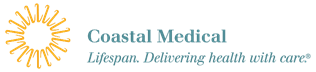 Coastal Medical Position DescriptionCompany:		Coastal Medical PhysiciansTitle:			Hypertension Care NavigatorReports To:		Director of Population Health ManagementSupervises:		None.  Required to work collaboratively with others.Job Summary:	Supports the Population Health teams in caring for patients with chronic illnesses such as hypertension.  This position plays a key role in remote patient monitoring and care navigation.Essential Functions of the Position (Illustrative Examples Included)Coordinates on-boarding, monitoring, and follow up of patients through remote patient monitoring devices or platformsTeaches patients to use new technology for remote patient monitoring and troubleshoots patient difficultiesManages a panel of patients by performing pre- and post-visit remote patient monitoring downloads and transfer into the electronic medical record (EMR)Triages remote patient monitoring alerts to appropriate care team membersAssesses patient care coordination needs as indicated through patient interview or chart review and refer patients with complex needs to appropriate clinical care team member for interventionCollaborates with care teams to develop patient care plans and attends care conferences as neededCoordinates with clinical and quality teams throughout the year to improve hypertension related metrics across payors and to close gaps in carePerforms outreach to patients and documents all outreach and interventions in the electronic medical record (EMR)Encourages patient self-management under the direction of the clinical staff and keeping up to date with labs, PCP and specialist visits, and their care planOutreaches to external providers to obtain recent consult notes and coordinate follow-up appointments, as neededProvides resources and disease management education to patients Complies with federal and local confidentiality laws, including HIPAA, ensuring patient privacyAdheres to Coastal Medical guidelines and policies for protecting patients’ demographic, clinical and financial informationPerforms other job-related duties as assignedEducation and ExperienceHigh School Diploma or equivalent; Associates’ Degree preferredMedical Assistant Certification or equivalent clinical trainingAt least 1 year of experience in a healthcare settingAny combination of education and experience that is substantially equivalent is also acceptableKnowledge, Skills and AbilitiesKnowledgeable about and skilled in the use of remote patient monitoring technologyExcellent interpersonal skills and ability to work with and through others to achieve resultsAbility to provide services telephonically and through telemedicineAbility to participate in ongoing quality assurance and improvement processesAbility to communicate compassion while maintaining equanimityAbility to work collaboratively with a wide range of internal and external stakeholdersAbility to work both on a team and independently, with the ability to self-directWorking knowledge of medical terminology and understanding of medical insurances and benefitsSuperior organization and prioritization skills Advanced proficiency with computer programs and other technology (i.e., Medical Record, Microsoft Word, Excel, and Web-based applications)Possess strong work ethic and dedication to the well-being of patients and familiesPhysical RequirementsThis role works in a hybrid capacity and has daily communications through virtual meetings, some time in the office is required for meetings, trainings, etc. Prolonged periods of sitting at a desk or standing while using a computer Work and move among all departments of Coastal Medical groupExcellent hand/eye coordinationLift up to 15 poundsManual dexterity to operate a personal computer or laptop as well as standard office machines and equipment as it pertains to one’s positionState-wide travel and operation of personal motor vehicle Must have a valid driver’s license, clear driving record, and proof of auto insuranceVisual Acuity, Hearing, and SpeakingCapability to transfer information from original source to paper, computer, telephone and in person*This position description does not list all duties of the position.  The employee may be asked by his or her supervisor, manager, or director to perform other duties.  The employee will be evaluated in part based on the performance of the tasks contained herein.  SignaturesManager: __________________________________________     Date:  __________________Human Resources: ___________________________________     Date: __________________ Employee signature below constitutes employee's understanding of the requirements, essential functions, and duties of the position. Employee Name: _____________________________________________    (Please Print)Employee Signature: __________________________________________   Date: __________________December 2022